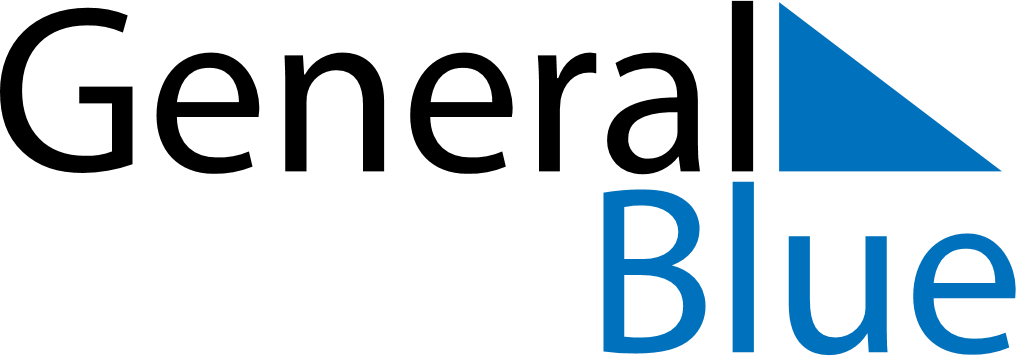 March 2024March 2024March 2024March 2024March 2024March 2024March 2024Carrollton, Texas, United StatesCarrollton, Texas, United StatesCarrollton, Texas, United StatesCarrollton, Texas, United StatesCarrollton, Texas, United StatesCarrollton, Texas, United StatesCarrollton, Texas, United StatesSundayMondayMondayTuesdayWednesdayThursdayFridaySaturday12Sunrise: 6:55 AMSunset: 6:24 PMDaylight: 11 hours and 28 minutes.Sunrise: 6:54 AMSunset: 6:25 PMDaylight: 11 hours and 30 minutes.34456789Sunrise: 6:52 AMSunset: 6:25 PMDaylight: 11 hours and 32 minutes.Sunrise: 6:51 AMSunset: 6:26 PMDaylight: 11 hours and 35 minutes.Sunrise: 6:51 AMSunset: 6:26 PMDaylight: 11 hours and 35 minutes.Sunrise: 6:50 AMSunset: 6:27 PMDaylight: 11 hours and 37 minutes.Sunrise: 6:49 AMSunset: 6:28 PMDaylight: 11 hours and 39 minutes.Sunrise: 6:48 AMSunset: 6:29 PMDaylight: 11 hours and 41 minutes.Sunrise: 6:46 AMSunset: 6:29 PMDaylight: 11 hours and 43 minutes.Sunrise: 6:45 AMSunset: 6:30 PMDaylight: 11 hours and 45 minutes.1011111213141516Sunrise: 7:44 AMSunset: 7:31 PMDaylight: 11 hours and 47 minutes.Sunrise: 7:42 AMSunset: 7:32 PMDaylight: 11 hours and 49 minutes.Sunrise: 7:42 AMSunset: 7:32 PMDaylight: 11 hours and 49 minutes.Sunrise: 7:41 AMSunset: 7:32 PMDaylight: 11 hours and 51 minutes.Sunrise: 7:40 AMSunset: 7:33 PMDaylight: 11 hours and 53 minutes.Sunrise: 7:39 AMSunset: 7:34 PMDaylight: 11 hours and 55 minutes.Sunrise: 7:37 AMSunset: 7:35 PMDaylight: 11 hours and 57 minutes.Sunrise: 7:36 AMSunset: 7:35 PMDaylight: 11 hours and 59 minutes.1718181920212223Sunrise: 7:35 AMSunset: 7:36 PMDaylight: 12 hours and 1 minute.Sunrise: 7:33 AMSunset: 7:37 PMDaylight: 12 hours and 3 minutes.Sunrise: 7:33 AMSunset: 7:37 PMDaylight: 12 hours and 3 minutes.Sunrise: 7:32 AMSunset: 7:38 PMDaylight: 12 hours and 5 minutes.Sunrise: 7:31 AMSunset: 7:38 PMDaylight: 12 hours and 7 minutes.Sunrise: 7:29 AMSunset: 7:39 PMDaylight: 12 hours and 9 minutes.Sunrise: 7:28 AMSunset: 7:40 PMDaylight: 12 hours and 11 minutes.Sunrise: 7:27 AMSunset: 7:41 PMDaylight: 12 hours and 13 minutes.2425252627282930Sunrise: 7:25 AMSunset: 7:41 PMDaylight: 12 hours and 15 minutes.Sunrise: 7:24 AMSunset: 7:42 PMDaylight: 12 hours and 17 minutes.Sunrise: 7:24 AMSunset: 7:42 PMDaylight: 12 hours and 17 minutes.Sunrise: 7:23 AMSunset: 7:43 PMDaylight: 12 hours and 19 minutes.Sunrise: 7:21 AMSunset: 7:43 PMDaylight: 12 hours and 22 minutes.Sunrise: 7:20 AMSunset: 7:44 PMDaylight: 12 hours and 24 minutes.Sunrise: 7:19 AMSunset: 7:45 PMDaylight: 12 hours and 26 minutes.Sunrise: 7:17 AMSunset: 7:46 PMDaylight: 12 hours and 28 minutes.31Sunrise: 7:16 AMSunset: 7:46 PMDaylight: 12 hours and 30 minutes.